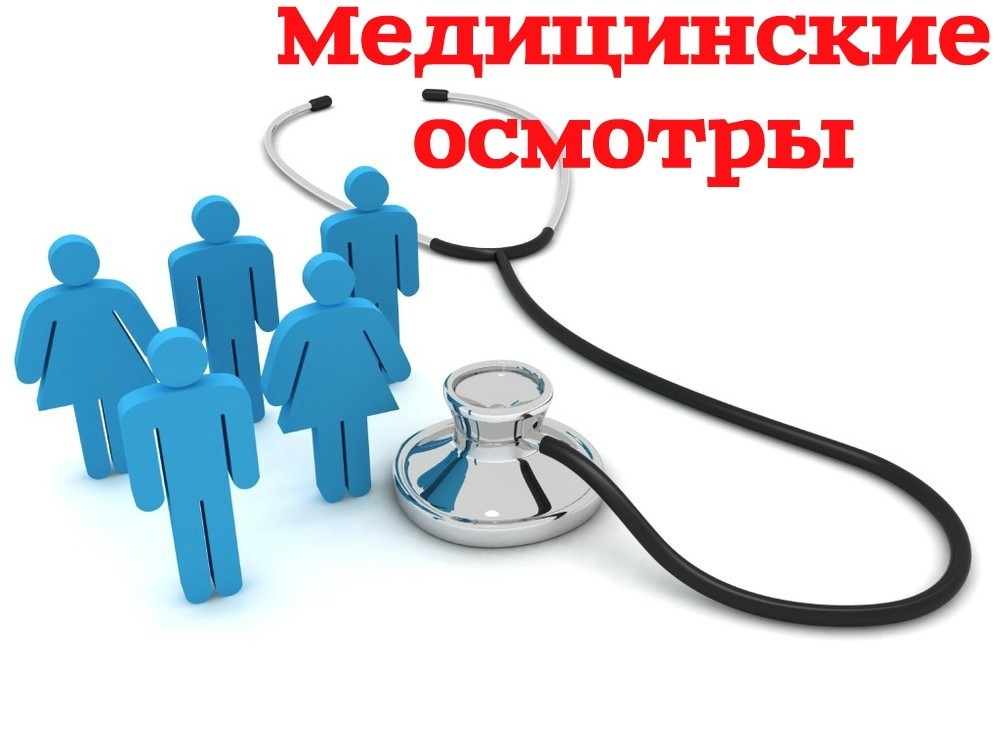 Все результаты обязательных медосмотров работников попадут в новую информационную систему31 октября 2021 года в России приобретут законную силу поправки в №52-ФЗ «О санитарно-эпидемиологическом благополучии населения» и некоторые другие. Они предусматривают формирование федеральной государственной информационной системы (ФГИС), в которую станут включаться данные санитарного характера.Федеральная государственная информационная система сведений санитарно-эпидемиологического характера будет создана в целях:своевременного проведения санитарно-противоэпидемических мероприятий;недопущения осуществления трудовой деятельности иностранными гражданами или лицами без гражданства, являющимися носителями возбудителей инфекционных заболеваний;обмена данными с информационными системами федеральных органов исполнительной власти;обеспечения федерального государственного санитарно-эпидемиологического надзора.В России определен перечень вредных и (или) опасных производственных факторов, при работе в которых необходимы обязательные медосмотры в соответствии с положениями совместного приказа №988н/1420н Минтруда РФ и Минздрава РФ. Новая информационная база будет содержать информацию о прохождении всех предварительных и периодических медосмотров работниками определенных профессий, сфер производства, организаций/предприятий. При этом региональные власти и ОМСУ имеют право утверждать дополнительные основания проведения медицинских осмотров для некоторых организаций по предложению санврача.Также во ФГИС войдут сведения о прохождении медосвидетельствования мигрантами на наличие ВИЧ и иных серьезных инфекционных заболеваний. Они должны будут проходить процедуру в той организации, которую укажут региональные власти.Факт прохождения обязательного медицинского осмотра подтверждается медицинской книжкой работника (допустим бумажный и электронный формат). Появление записи в «санитарной» базе не считается таким доказательством. Аналогичная ситуация с мигрантами. По результатам медосвидетельствования им будет предоставлен бумажный либо электронный медицинский документ.Информация о пройденном медосмотре или медосвидетельствовании станет заноситься во ФГИС с учетом нормативных положений о защите персональных данных и врачебной тайне.Предполагается, что «санитарная» ФГИС будет обмениваться данными с ЕГИСЗ (Единая государственная информационная система в сфере здравоохранения), ГИСЗ субъектов РФ, другими информационными системами.Доступ к информации, содержащейся в федеральной государственной информационной системе будет предоставлен поставщикам информации, а также по соответствующим запросам органам и организациям, являющимся ее пользователями, в соответствии с их компетенцией.В ближайшее время Правительство РФ должно утвердить Положение о новой федеральной «санитарной» информационной системе.Источник: https://ohranatruda.ru